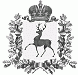 Администрации Кушнурского сельсовета Шарангского муниципального районаНижегородской областиПОСТАНОВЛЕНИЕ  26.01. 2017года									№ 1Об утверждении квалификационных требованийдля замещения должностей муниципальной службы вадминистрации Кушнурского сельсоветаВ соответствии со статьей 8 Закона Нижегородской области от 03.08.2007 N 99-3 "О муниципальной службе в Нижегородской области", в целях обеспечения эффективного подбора квалифицированных кадров на должности муниципальной службы в Кушнурском сельсовете, единства квалификационных требований для замещения должностей муниципальной службы, высокого профессионального уровня муниципальных служащих администрация Кушнурского сельсовета постановляет:1. Утвердить прилагаемые квалификационные требования для замещения должностей муниципальной службы в администрации Кушнурского сельсовета.2. Квалификационные требования к знаниям и умениям, которые необходимы для исполнения должностных обязанностей, устанавливать в зависимости от области и вида профессиональной служебной деятельности муниципального служащего его должностной инструкцией. Определить, что должностной инструкцией муниципального служащего могут также предусматриваться квалификационные требования к специальности, направлению подготовки.3. Специалисту Администрации Кушнурского сельсовета Киселевой Н.Н. привести должностные инструкции муниципальных служащих в соответствие с настоящим постановлением.4. Признать утратившим силу постановление администрации Кушнурского сельсовета от 16.01.2013г. № 05 «Об утверждении квалификационных требований для замещения должностей муниципальной службы в администрации Кушнурского сельсовета Шарангского муниципального района».5. Контроль за выполнением настоящего постановления оставляю за собой. Глава администрации                                                  С.В.Лежнин                                                                    Утвержденыпостановлением администрации Кушнурского сельсоветаОт 26.01. 2017г. № 1Квалификационные требованиядля замещения должностей муниципальной службы в администрации Кушнурского сельсовета1. Общие положения1.1. Для замещения должности муниципальной службы в администрации Кушнурского сельсовета требуется соответствие квалификационным требованиям к уровню профессионального образования, стажу муниципальной службы или работы по специальности, направлению подготовки, знаниям и умениям, которые необходимы для исполнения должностных обязанностей, а также при наличии соответствующего решения представителя нанимателя (работодателя) - к специальности, направлению подготовки.1.2. Квалификационные требования для замещения должностей муниципальной службы устанавливаются в соответствии с группами должностей муниципальной службы: «Главные должности муниципальной службы», «Старшие должности муниципальной службы», «Младшие должности муниципальной службы»,  а также областью и видом профессиональной служебной деятельности муниципального служащего.1.3. Квалификационные требования к уровню профессионального образования, стажу муниципальной службы или стажу работы по специальности, направлению подготовки, необходимым для замещения должностей муниципальной службы, устанавливаются на основе типовых квалификационных требований для замещения должностей муниципальной службы, указанных в статье 8 Закона Нижегородской области «О муниципальной службе в Нижегородской области».1.4. Квалификационные требования, предъявляемые к каждой конкретной должности муниципальной службы, должны быть отражены в должностной инструкции муниципального служащего.2. Квалификационные требования к уровнюпрофессионального образования2.1. Для замещения должностей муниципальной службы главной группы должностей муниципальной службы, ведущей группы должностей муниципальной службы, старшей группы должностей муниципальной службы обязательно наличие высшего профессионального образования.2.2. Для замещения должностей муниципальной службы младшей группы должностей муниципальной службы обязательно наличие профессионального образования.3. Квалификационные требования к стажу муниципальной службы или стажу работы по специальности, направлению подготовки3.1. Для замещения главных должностей муниципальной службы требуется не менее четырех лет стажа муниципальной службы (государственной службы) или не менее пяти лет стажа работы по специальности, направлению подготовки.3.2. Для замещения старших должностей муниципальной службы и младших должностей муниципальной службы требования к стажу муниципальной службы, стажу  работы по специальности, направлению подготовки не предъявляются.